  Максутова Айнагуль Зарлыковна,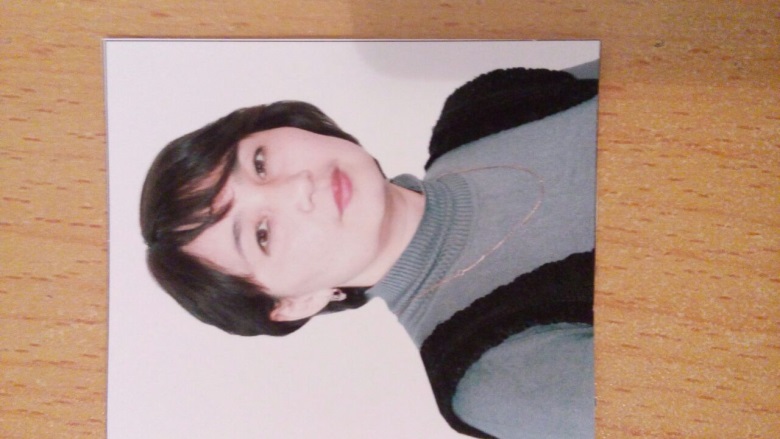 учитель математикиКаройская ОШНуринский районКарагандинская областьУрок по алгебреИНТЕГРАЛ – ФОРМУЛА НЬЮТОНА – ЛЕЙБНИЦАЦель урокаОбобщение и закрепление изученного материала по теме: «Определенный интеграл»; формирование умений применять интеграл к решению геометрических и физических задач.Задачи   1. Знать формулу Ньютона-Лейбница, обозначение                и  F(x)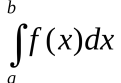    2. Уметь объяснить, что такое интеграл, вычислять интегралы, площади криволинейных трапеций в задачах.   3. Самостоятельность, аккуратность при записи, внимательность.Ход урока:Подготовить аудиторию к восприятию урока Объяснить, что это 2-ой урок на вычисление интегралов, предшествует тема «Первообразные», учащийся умеют находить первообразные.х7                                                 cosx                        sinxsinx                        -cosx                           tgx                           -ctgx                           2tgxx4+5x+3                     II.    Начало урокаПознакомить учащихся с задачами урокаРазбить класс на 2-е команды, выбрать 2 ассистента. Объяснить, что в течений урока будет проходить соревнования между этими командами. Итоги будут подведены в конце урока.Самостоятельная    работа и проверка домашнего заданияОбъяснить, что тот, кто решит первый поднимает руку, он будет капитаном команды. (работу положить на стол учителя) на самостоятельную работу отводится максимум 7 минут. Кто не справляется с самостоятельной работой также работа сдается, с команды снимается 1 балл.На доске записаноI команда          II командаДва ученика у доски выполняют домашнее задание (итоги самостоятельной работы подводит жюри) ставит всем оценки и складывают). Еще раз при подведении итогов подчеркнуть, что значение интеграла м/б отрицательным, а площадь – только положительной.№452 а) (из I к)                №452 б) (из II к) И дополнительное задание на карточкеРешение:Дополнительно:  ЖюриОценить ответы товарищей у доски. Записать баллы командам.Прослушать сообщениеО жизни и делимости английского математика и физика Исаака Ньютона (1643-1727) и немецкого ученого Готфрида Лейбница (1646-1716) V. Изучение нового. Выполнить две задания (в тетради не записывать).Вычислить площади фигур, ограниченных линиямиВ ходе объяснения вопросы задаются командами по очереди (1,3,5 – I команда)(2,4,6 – II команда)1) Что представляет собой график функций у=х3?2) Что является графиком функций у=8?3) Что является графиком функций х=0? (как выглядит график уравнения х=0?)4) у=1-х, что это за функция, что представляет ее график, сколько точек нужно для построения графика?5) Как называется функция у=3-2х-х2? Что представляет собой ее график?6) Как построить график этой функций?VI. Закрепление нового материала.Ответ: 4.5 кв.ед.S=13.5-9=4.5Ответ: 36 кв.ед.S=54-18=36Дается 2 задания каждой команде, по 2 примера.Вычислить площадь фигуры ограниченной линиями:I команде1) у=х2; у=3х2) у=х2-4х+5; у=х+1II команде1) у=х2; у=92) у=х2-8х+16; у=6-хПосле выполнения 1-го задания капитаны команд назначают тех, кто объяснит решение на доске.I командаII команда (кв.ед)VI. Домашнее заданиеСтр. 159 №5(3б),  №5(2а,б,в,с).